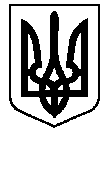 БЕРЕЗАНСЬКА МІСЬКА РАДАКИЇВСЬКОЇ ОБЛАСТІ(восьме скликання)РІШЕННЯПро присвоєння звання „Почесний громадянин міста Березань“Катерині Павленко Відповідно до статті 26 Закону України „Про місцеве самоврядування в Україні“, Положення про присвоєння звання „Почесний громадянин міста Березань“, керуючись Регламентом Березанської міської ради  VIIІ  скликання, затвердженого рішенням Березанської міської ради від 19.11.2020№14-02-VIII (із змінами), розглянувши ініціативу Березанського міського голови щодо присвоєння звання Почесний громадянин міста Березань Катерині Павленко, з метоювідзначення її за вагомий внесок у культурний розвиток м. Березань та визнання на міжнародному пісенному конкурсі „Євробачення-2021“, де український гурт „Go-A“ представляв Україну та посів  у фіналі 5 місце, міська радаВИРІШИЛА:1. Присвоїти звання „Почесний громадянин міста Березань“ Павленко Катерині Анатоліївні, керівнику хору ветеранів Березанського міського будинку культури та аматорського фольклорно-етнографічного колективу „Мереживо“, солістці гурту „Go-A“, який отримав визнання на міжнародному рівні, представивши Україну на пісенному конкурсі „Євробачення-2021“ та посівши у фіналі 5 місце,за вагомий внесок у розвиток культурного руху в державі, популяризацію українського автентичного співу та піднесення іміджу України на міжнародному рівні. 2.Відділу інформаційного забезпечення апарату Березанської міської ради та її виконавчого комітету (Павленко Я.В.) оприлюднити рішення на офіційному вебсайті Березанської  міської ради. 3. Контроль за виконанням рішення покласти на секретаря міської ради             Сивака О.В. та постійну комісію міської ради з питань регламенту, децентралізації влади, депутатської діяльності, етики, правопорядку, законності та захисту прав громадян. Секретар міської ради						Олег СИВАКм. Березань27.05.2021 року№ 229-16-VIIIПідготувала: Кочур Л.В.Погоджено:  Сивак О.В.                       Хруль Р.Ф.                       Олексійчук Л.В.  Надіслати:   Кочур Л.В.023472